June2021ESSENTIALPROFICIENTMASTERYEXEMPLARY 4 REQUIRED TRAINING3 REQUIRED TRAINING3 REQUIRED TRAINING4 PREREQUISITES FOR ECP COURSEESS100-CTE Faculty Orientation Onboarding* PRO200-OLET HOT (Hybrid and Online Training)** ~MAS300-OLET PYT (Personalize Your Course Template)XEM400-OLET Advancing Student Engagement Using Multimedia ToolsESS101-OLET Canvas Basic*PRO201-CTE Assessment of Student LearningMAS301-CTE Designing Engaging InstructionXEM401-CTE  Creating Relevant AssessmentsESS102-OLET Canvas Advanced*PRO202-CTE Lesson Planning MAS302-CTE Communicating ExpectationsXEM402-CTE Building Higher Order Thinking SkillsESS103-CTE Becoming a Scholarly PractitionerELECTIVES (CHOOSE 7)ELECTIVES (CHOOSE 6)XEM403-OLET Using Groups in Canvas ELECTIVES (CHOOSE 1)PRO203-LIB Citation Tools for Research & Writing† MAS303-LIB Advanced Searching & Library Resources† ELECTIVES (CHOOSE 2)ESS104-LIB Navigating Library Resources† PRO204-OLET Academic Integrity Tools MAS304-OLET Capturing Lectures XEM404-LIB Open Educational Resources†ESS105-OLET Basic Presentation ToolsPRO205-OLET Kaltura Basic ~MAS305-OLET Implementing UDL and Accessibility in CanvasXEM405- LIB Using the Information Literacy Rubric for Assessment† ESS106-OLET Canvas GradebookPRO206-OLET Manage Your Course MAS306-OLET Gamify! XEM406- OLET Canvas Course Analytics *~ Training required prior to teaching at WilmU**Training required to teach online† Library workshop * Pre-requisites for HOT~ Pre-requisites for PYTNote: You may take Elective workshops in any sequence. Elective workshops are subject to change due to system tool changes. 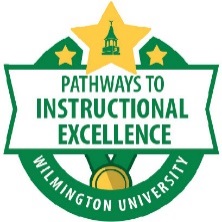 PRO207-OLET Quizzes in Canvas MAS307-OLET Kaltura AdvancedXEM407-OLET Strategic Learning Tools in Canvas*~ Training required prior to teaching at WilmU**Training required to teach online† Library workshop * Pre-requisites for HOT~ Pre-requisites for PYTNote: You may take Elective workshops in any sequence. Elective workshops are subject to change due to system tool changes. PRO208-OLET Rubric Tool in CanvasMAS308-OLET Using Images XEM408-CTE Authentic Learning*~ Training required prior to teaching at WilmU**Training required to teach online† Library workshop * Pre-requisites for HOT~ Pre-requisites for PYTNote: You may take Elective workshops in any sequence. Elective workshops are subject to change due to system tool changes. PRO209-OLET Student PollingMAS309-OLET Zoom AdvancedXEM409-CTE Fostering Multiple Intelligences*~ Training required prior to teaching at WilmU**Training required to teach online† Library workshop * Pre-requisites for HOT~ Pre-requisites for PYTNote: You may take Elective workshops in any sequence. Elective workshops are subject to change due to system tool changes. PRO210-OLET Tech Tools to Engage Learners  MAS310-OLET Synchronous Presentation SkillsXEM410-CTE Interpreting Student Survey*~ Training required prior to teaching at WilmU**Training required to teach online† Library workshop * Pre-requisites for HOT~ Pre-requisites for PYTNote: You may take Elective workshops in any sequence. Elective workshops are subject to change due to system tool changes. PRO211-OLET Virtual Proctoring Services MAS320-CTE Icebreakers & Topic Starters XEM411-CTE Teambuilding in the Classroom*~ Training required prior to teaching at WilmU**Training required to teach online† Library workshop * Pre-requisites for HOT~ Pre-requisites for PYTNote: You may take Elective workshops in any sequence. Elective workshops are subject to change due to system tool changes. PRO212-OLET VoiceThread ~MAS321-CTE Levels of AssessmentXEM412-CTE The Art of Facilitation*~ Training required prior to teaching at WilmU**Training required to teach online† Library workshop * Pre-requisites for HOT~ Pre-requisites for PYTNote: You may take Elective workshops in any sequence. Elective workshops are subject to change due to system tool changes. PRO213-OLET Zoom Basic~MAS322-CTE Promoting Academic Integrity1 REQUIRED TRAINING 	*~ Training required prior to teaching at WilmU**Training required to teach online† Library workshop * Pre-requisites for HOT~ Pre-requisites for PYTNote: You may take Elective workshops in any sequence. Elective workshops are subject to change due to system tool changes. PRO220-CTE Active Learning TechniquesMAS323-CTE The Adult LearnerXEM444-OLET ECP (Exemplary Course Practice)Note: The ECP (Exemplary Course Practice) course is the last training on your pathway. The prerequisites to register for ECP are the completion of the Essential, Proficient, and Mastery Level Programs.*~ Training required prior to teaching at WilmU**Training required to teach online† Library workshop * Pre-requisites for HOT~ Pre-requisites for PYTNote: You may take Elective workshops in any sequence. Elective workshops are subject to change due to system tool changes. PRO221-CTE Learner-Centered InstructionMAS324-CTE Utilizing Formative and Summative AssessmentsXEM444-OLET ECP (Exemplary Course Practice)Note: The ECP (Exemplary Course Practice) course is the last training on your pathway. The prerequisites to register for ECP are the completion of the Essential, Proficient, and Mastery Level Programs.*~ Training required prior to teaching at WilmU**Training required to teach online† Library workshop * Pre-requisites for HOT~ Pre-requisites for PYTNote: You may take Elective workshops in any sequence. Elective workshops are subject to change due to system tool changes. PRO222-CTE Cyber Day Course PlanningMAS325-CTE Trauma Informed Approaches to TeachingXEM444-OLET ECP (Exemplary Course Practice)Note: The ECP (Exemplary Course Practice) course is the last training on your pathway. The prerequisites to register for ECP are the completion of the Essential, Proficient, and Mastery Level Programs.*~ Training required prior to teaching at WilmU**Training required to teach online† Library workshop * Pre-requisites for HOT~ Pre-requisites for PYTNote: You may take Elective workshops in any sequence. Elective workshops are subject to change due to system tool changes. PRO223-CTE Designing Writing AssignmentsXEM444-OLET ECP (Exemplary Course Practice)Note: The ECP (Exemplary Course Practice) course is the last training on your pathway. The prerequisites to register for ECP are the completion of the Essential, Proficient, and Mastery Level Programs.*~ Training required prior to teaching at WilmU**Training required to teach online† Library workshop * Pre-requisites for HOT~ Pre-requisites for PYTNote: You may take Elective workshops in any sequence. Elective workshops are subject to change due to system tool changes. PRO224-CTE Grading and Effective Feedback XEM444-OLET ECP (Exemplary Course Practice)Note: The ECP (Exemplary Course Practice) course is the last training on your pathway. The prerequisites to register for ECP are the completion of the Essential, Proficient, and Mastery Level Programs.*~ Training required prior to teaching at WilmU**Training required to teach online† Library workshop * Pre-requisites for HOT~ Pre-requisites for PYTNote: You may take Elective workshops in any sequence. Elective workshops are subject to change due to system tool changes. PRO224-CTE Grading and Effective Feedback XEM444-OLET ECP (Exemplary Course Practice)Note: The ECP (Exemplary Course Practice) course is the last training on your pathway. The prerequisites to register for ECP are the completion of the Essential, Proficient, and Mastery Level Programs.*~ Training required prior to teaching at WilmU**Training required to teach online† Library workshop * Pre-requisites for HOT~ Pre-requisites for PYTNote: You may take Elective workshops in any sequence. Elective workshops are subject to change due to system tool changes. PRO225-CTE Communicating Across CulturesXEM444-OLET ECP (Exemplary Course Practice)Note: The ECP (Exemplary Course Practice) course is the last training on your pathway. The prerequisites to register for ECP are the completion of the Essential, Proficient, and Mastery Level Programs.*~ Training required prior to teaching at WilmU**Training required to teach online† Library workshop * Pre-requisites for HOT~ Pre-requisites for PYTNote: You may take Elective workshops in any sequence. Elective workshops are subject to change due to system tool changes. PRO226-CTE Planning Weekly Class SessionsXEM444-OLET ECP (Exemplary Course Practice)Note: The ECP (Exemplary Course Practice) course is the last training on your pathway. The prerequisites to register for ECP are the completion of the Essential, Proficient, and Mastery Level Programs.*~ Training required prior to teaching at WilmU**Training required to teach online† Library workshop * Pre-requisites for HOT~ Pre-requisites for PYTNote: You may take Elective workshops in any sequence. Elective workshops are subject to change due to system tool changes. PRO227-CTE Rubric DesignXEM444-OLET ECP (Exemplary Course Practice)Note: The ECP (Exemplary Course Practice) course is the last training on your pathway. The prerequisites to register for ECP are the completion of the Essential, Proficient, and Mastery Level Programs.